Мальцева Д.А, 202-1Тема № 6: Биологически-активные добавки. Анализ ассортимента. Хранение. Реализация. Документы, подтверждающие качество.Понятие БАД законодательно закреплено приказом Министерства здравоохранения РФ № 117 от 15 апреля 1997 года «О порядке экспертизы и гигиенической сертификации биологически активных добавок к пище». Биологически активные добавки к пище - это концентраты натуральных или идентичных натуральным биологически активные вещества, предназначенные для непосредственного приема или введения в состав пищевых продуктов с целью обогащения рациона питания человека отдельными биологически активными веществами или их комплексами.Биологически активные добавки делят на три основные группы:нутрицевтики;парафармацевтики;эубиотики. Нутрицевтики - это биологически активные добавки, которые применяются для пополнения эссенциальных, т.е. незаменимых веществ в организме. Их подразделяют на несколько подгрупп: нутрицевтики для функционального питания (индивидуальное, лечебное); нутрицевтики, используемые для восполнения дефицита незаменимых пищевых веществ, повышения неспецифической резистентности организма к действию неблагоприятных факторов окружающей среды и повышения уровня иммунитета; нутрицевтики, действие которых направлено на изменение обмена веществ, связывание и выведение ксенобиотиков. Парафармацевтики - это БАДы, используемые для регуляции в физиологических границах функциональной активности органов и систем. Они содержат биологически активные вещества (витамины, аминокислоты, микроэлементы и др.), лекарственные растения, продукты пчеловодства, экстракты из органов и тканей животных и др. Эти продукты близки к лекарственным средствам. Применяют для профилактики, вспомогательной терапии.Эубиотики - бактериальные препараты, регулирующие микрофлору кишечника, влагалища, полости рта. Они производятся в специальных производствах микробиологической промышленности. Включают в себя:1. Пробиотики (содержат живые или ослабленные микроорганизмы нормальной микрофлоры).2. Пребиотики (вещества растительного происхождения: клетчатка, пищевые волокна и т.д, которые способствуют развитию и жизнедеятельности нормальной микрофлоры).3. Симбиотики (комбинированные препараты, в которые входят пробиотики и пребиотики).Требования к маркировке В соответствии с требованиями СанПиН 2.3.2.1290-03 «Гигиенические требования к организации производства и оборота БАД»:Требования к информации, нанесенной на этикетку БАД, устанавливаются в соответствии с действующими законодательными и нормативными документами, регламентирующими вынесение на этикетку информации для потребителя.Информация о БАД должна содержать:наименования БАД;товарный знак изготовителя (при наличии);обозначения нормативной или технической документации, обязательным требованиям которых должны соответствовать БАД (для БАД отечественного производства и стран СНГ);состав БАД, с указанием ингредиентного состава в порядке, соответствующем их убыванию в весовом или процентном выражении;сведения об основных потребительских свойствах БАД;сведения о весе или объеме БАД в единице потребительской упаковки и весе или объеме единицы продукта;сведения о противопоказаниях для применения при отдельных видах заболеваний;указание, что БАД не является лекарством;дата изготовления, гарантийный срок годности или дата конечного срока реализации продукции;условия хранения;информация о государственной регистрации БАД с указанием номера и даты;место нахождения, наименование изготовителя (продавца) и место нахождения и телефон организации, уполномоченной изготовителем (продавцом) на принятие претензий от потребителей.Информация доводится до сведения потребителей в любой доступной для прочтения потребителем форме.Использование термина "экологически чистый продукт" в названии и при нанесении информации на этикетку БАД, а также использование иных терминов, не имеющих законодательного и научного обоснования, не допускается.Технического регламента Таможенного Союза (ТС 022/2011):Маркировка упаковки (укупорочных средств) должна содержать:цифровое обозначение и (или) буквенное обозначение (аббревиатуру) материала, из которого изготавливается упаковка;пиктограммы и символы;указание, что данная упаковка разрешена для пищевой продукции;возможность утилизации использованной упаковки (укупорочных средств) – петля Мебиуса.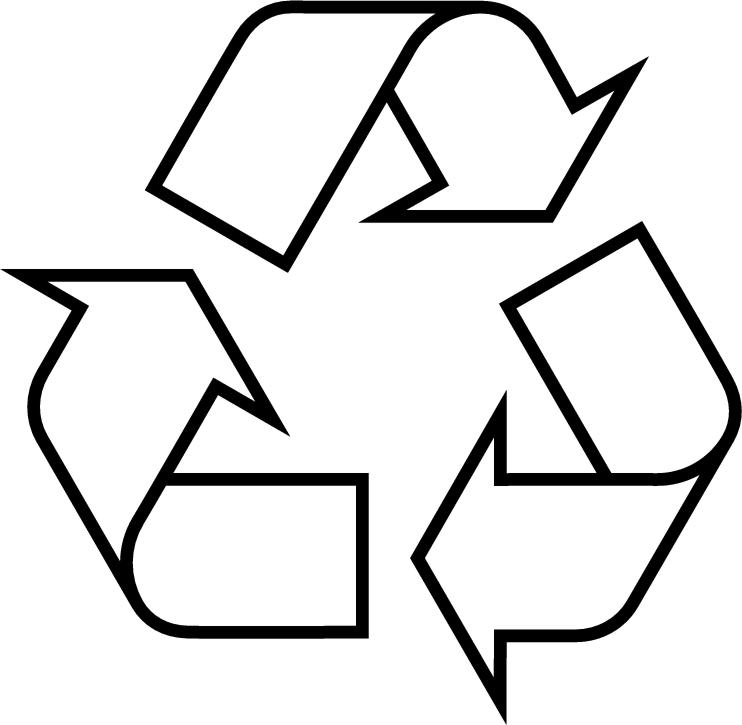 Требования к хранению БАДПравила хранения БАДов определяются инструкцией производителя.Требования к хранению БАДов в месте их реализации определяются в соответствии  с СанПиНом 2.3.2.1290-03 «Гигиенические требования к организации производства и оборота биологически активных добавок к пище (БАД)»:В складских помещениях организации должны быть предусмотрены меры защиты от проникновения насекомых и грызунов (плотные двери, тщательная заделка отверстий вокруг коммуникаций, на вентиляционных отверстиях - металлические сетки) в соответствии с действующими санитарными правилами.В помещениях для хранения БАД-пробиотиков стены должны быть облицованы глазурованной плиткой на полную высоту стен.Организации, занимающиеся хранением БАД, должны быть оснащены в зависимости от ассортимента:стеллажами, поддонами, подтоварниками, шкафами для хранения БАД;холодильными камерами (шкафами) для хранения термолабильных БАД;средствами механизации для погрузочно-разгрузочных работ (при необходимости);приборами для регистрации параметров воздуха (термометры, психрометры, гигрометры).Термометры, гигрометры или психрометры размещаются вдали от нагревательных приборов, на высоте 1, 5-1 ,7 м от пола и на расстоянии не менее 3 м от двери. Показатели этих приборов ежедневно регистрируются в специальном журнале. Контролирующие приборы должны проходить метрологическую поверку в установленные сроки.Каждое наименование и каждая партия (серия) БАД хранятся на отдельных поддонах.На стеллажах, шкафах, полках прикрепляется стеллажная карта с указанием наименования БАД, партии (серии), срока годности, количества единиц хранения.БАД следует хранить с учетом их физико-химических свойств, при условиях, указанных предприятием-производителем БАД, соблюдая режимы температуры, влажности и освещенности.В случае, если при хранении, транспортировке БАД допущено нарушение, приведшее к утрате БАД соответствующего качества и приобретению ими опасных свойств, граждане, индивидуальные предприниматели и юридические лица, участвующие в обороте БАД, обязаны информировать об этом владельцев и получателей БАД. Такие БАД не подлежат хранению и реализации, направляются на экспертизу.Требования к реализации БАДРозничная торговля БАД осуществляется через аптечные учреждения (аптеки, аптечные магазины, аптечные киоски и др.), специализированные магазины по продаже диетических продуктов, продовольственные магазины (специальные отделы, секции, киоски) по запросу потребителя.Розничная продажа БАД осуществляется только в потребительской упаковке.Не допускается реализация БАД:не прошедших государственной регистрации;без удостоверения о качестве и безопасности;не соответствующих санитарным правилам и нормам;с истекшим сроком годности;при отсутствии надлежащих условий реализации;без этикетки, а также в случае, когда информация на этикетке не соответствует согласованной при государственной регистрации;при отсутствии на этикетке информации, наносимой в соответствии с требованиями действующего законодательства.Решение об утилизации или уничтожении принимается в соответствии с Положением о проведении экспертизы некачественных и опасных продовольственного сырья и пищевых продуктов, их использования или уничтожения, утвержденным постановлением Правительства Российской Федерации.Изъятая продукция до ее использования, утилизации или уничтожения подлежит хранению в отдельном помещении (шкафу), на особом учете, с точным указанием ее количества. Ответственность за сохранность этой продукции несет владелец.В случае окончания срока действия Регистрационного удостоверения допускается реализация БАД с неистекшим сроком годности при наличии документов, подтверждающих дату выпуска в период действия Регистрационного удостоверения.Характеристика БАДов1. БАД – Глицин:Группа – парафармацевтик.Показания к применению: сниженная умственная работоспособность; психоэмоциональное напряжение в стрессовых ситуациях (в т.ч. экзамены, конфликтные ситуации); девиантные формы поведения детей и подростков; различные функциональные и органические заболевания нервной системы, сопровождающиеся повышенной возбудимостью, эмоциональной нестабильностью, снижением умственной работоспособности и нарушением сна (неврозы, неврозоподобные состояния, вегетососудистая дистония, последствия ЧМТ; ишемический инсульт.Способ применения: Сублингвально.Хранить в сухом, недоступном для детей месте, при температуре не выше 25 °C.Отпускается без рецепта.Маркировка: «Не является лекарственным средством, биологически активная добавка к пище». 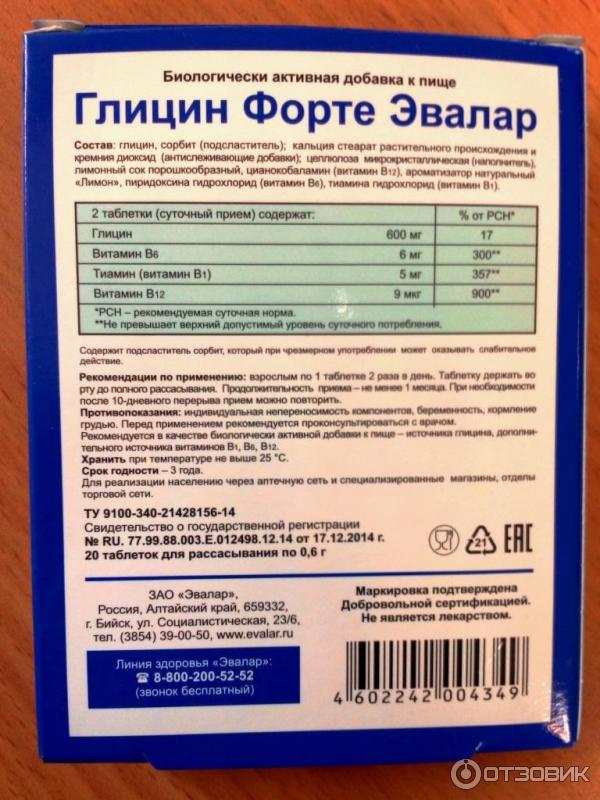 2. БАД - Атероклефит-био:Группа – парафармацевтик.Показания к применению: профилактика гиперхолестеринемии, предупреждения развития бляшек.Атероклефит БИО рекомендуется принимать в качестве пищевой биодобавки для поддержания в норме концентрации холестерина и уровня артериального давления, нормализации метаболизма, снижения риска развития атеросклеротических изменений сосудов и улучшения функционального состояния сердечно-сосудистой системы.Способ применения: капсулы Атероклефит БИО предназначены для приема внутрь. Рекомендованное дозирование для взрослых пациентов: по 1–2 шт. 2 раза в день во время еды. Продолжительность курса – 30 дней. Условия хранения: хранить при температуре до 25 °C. Беречь от детей. Отпускается без рецепта врача.Маркировка: «Не является лекарственным средством, биологически активная добавка к пище». 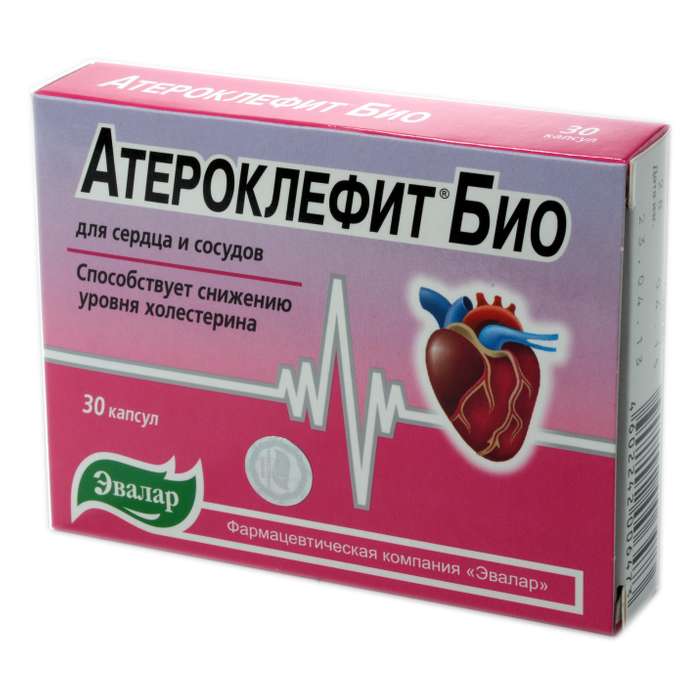 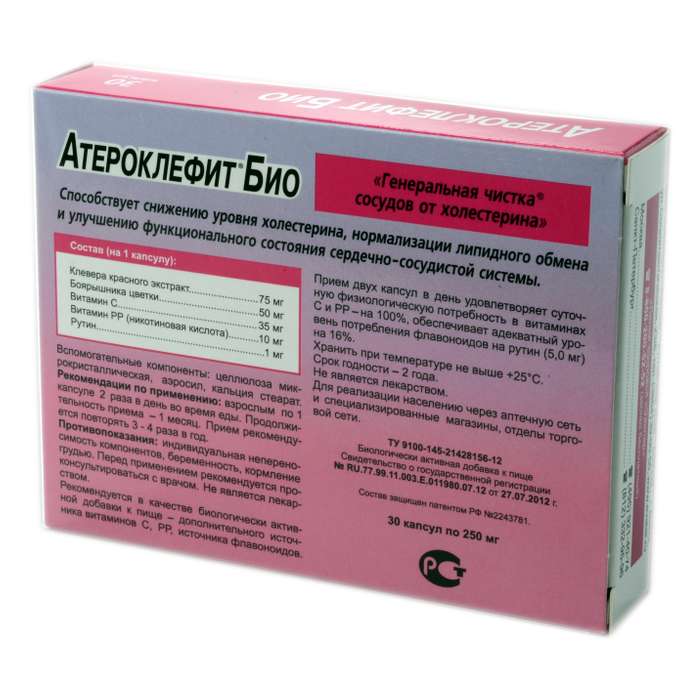 3. БАД – Цинк + витамин С:Группа- парафармацевтик.Показания к применению: рекомендуется применять в период сезонных простудных заболеваний в качестве дополнительного источника витамина С и цинка.Способ применения: таблетки предназначен для приема внутрь, во время еды. Детям от 14 лет и взрослым рекомендуется принимать по 1 таблетке в день. Длительность применения – не менее 1 месяца. По показаниям прием может быть продолжен.Маркировка: «Не является лекарственным средством, биологически активная добавка к пище». Хранить при температуре до 25 °C. Беречь от детей. Срок годности – 3 года.Отпускается без рецепта врача.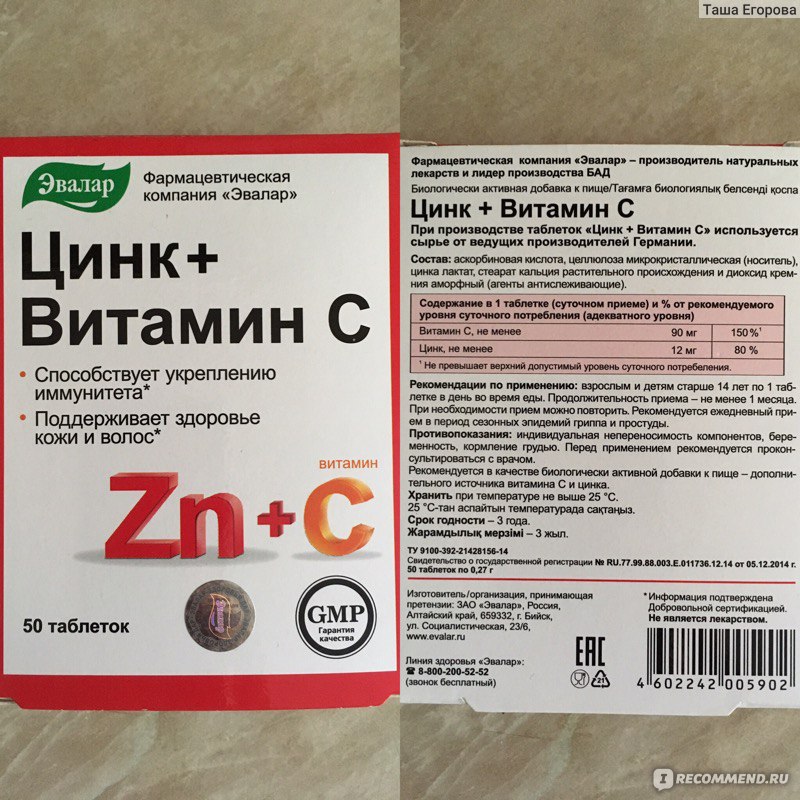 